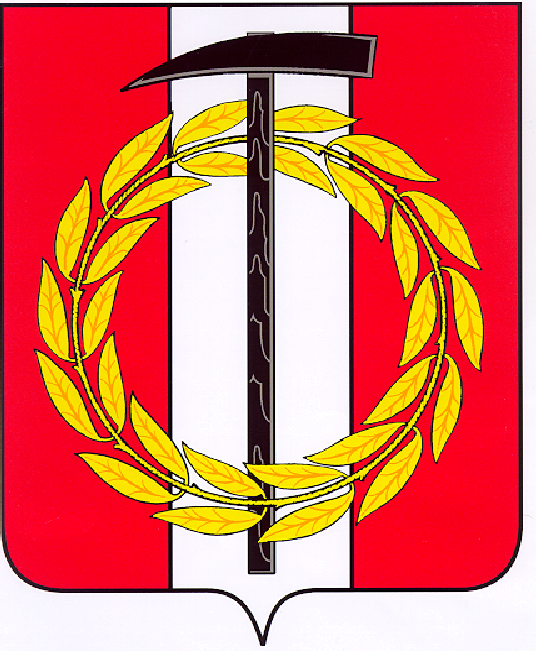 Собрание депутатов Копейского городского округаЧелябинской областиРЕШЕНИЕ      29.06.2022          530от _______________№_____О ходе выполнения муниципальной программы «Сохранение, использование и популяризация памятников монументальной скульптуры и объектов культурного наследия (памятников истории и культуры) народов Российской Федерации, находящихся на территории Копейского городского округа» в 2022 году	Заслушав и обсудив информацию начальника управления культуры администрации Коростелкиной М.А. о ходе выполнения в 2022 году муниципальной программы «Сохранение, использование и популяризация памятников монументальной скульптуры и объектов культурного наследия (памятников истории и культуры) народов Российской Федерации, находящихся на территории Копейского городского округа» (далее – Программа), утвержденной постановлением администрации Копейского городского округа Челябинской области от 24.02.2022 г. № 519-п, Собрание депутатов Копейского  городского округа Челябинской областиРЕШАЕТ:Информацию о ходе выполнения в 2022 году Программы (прилагается), принять к сведению.Ответственным исполнителям продолжить работу в 2022 году по реализации мероприятий Программы. Председатель Собрания депутатов                   Копейского городского округа                                                            Е.К. ГискеПриложениек Решению Собрания депутатов Копейского городского округаЧелябинской областиот 29.06.2022 № 530Информацияо ходе выполнения муниципальной программы«Сохранение, использование и популяризацияпамятников монументальной скульптурыи объектов культурного наследия(памятников истории и культуры) народовРоссийской Федерации, находящихся натерритории  Копейского городского округа» в 2022 году       	 Федеральный закон от 06.10.2003 № 131-ФЗ «Об общих принципах организации местного самоуправления в Российской Федерации» (далее – Федеральный закон № 131-ФЗ), в главе 3 «Вопросы местного значения» статье 16 определил вопросы местного значения городского округа, касающихся  объектов культурного наследия, расположенных на территории городского округа:п.18: сохранение, использование и популяризация объектов культурного наследия (памятников истории и культуры), находящихся в собственности городского округа, охрана объектов культурного наследия (памятников истории и культуры) местного (муниципального) значения, расположенных на территории городского округа.    	 В целях выполнения Федерального закона № 131-ФЗ, Бюджетного кодекса РФ, Устава муниципального образования «Копейский городской округ») разработана и утверждена  муниципальная программа «Сохранение, использование и популяризация  памятников монументальной скульптуры и объектов культурного наследия (памятников истории и культуры) народовРоссийской Федерации, находящихся на территории  Копейского городского округа» на 2022 год и плановый период 2023-2024 годы. Федеральным законом от 25.06.2002 № 73-ФЗ «Об объектах культурного наследия (памятниках истории и культуры) народов РФ» обязанность по сохранению объектов культурного наследия возложена на собственников или иных законных владельцев объектов. Поэтому к исполнению программы привлечено структурное подразделение администрации  – Управление по имуществу и земельным отношениям, в чьи полномочия входит управление муниципальным имуществом, муниципальное казенное учреждение Копейского городского округа «Управление благоустройства», на балансе которого стоят памятники монументальной скульптуры и объекты культурного наследия (соисполнители программы). Программа состоит из двух подпрограмм:Изучение, популяризация и сохранение памятников монументальной скульптуры, находящихся на территории Копейского городского округа. Сохранение, использование и популяризация объектов культурного наследия (памятников истории и культуры), находящихся на территории Копейского городского округа.Программа разделена на две подпрограммы, так как на территории городского округа -  33 памятника монументальной скульптуры  и 13  объектов культурного наследия, внесенных в Единый государственный реестр народов Российской Федерации по объектам культурного наследия областного значения. Протоколом рабочего совещания при  Главе Копейского городского округа Фалейчике А.М.  от 09.09.2021 г. принято решение :- памятники, расположенные на территории города, в количестве 33 шт., не являющиеся объектами культурного наследия, закрепить за МКУ КГО «Управление благоустройства»;- объекты культурного наследия в количестве 13 шт. закрепить за управлением по имуществу и земельным отношениям администрации городского округа.В ходе реализации программы ожидается достижение следующих результатов: - установлены и изменены информационные надписи на 60 %  памятников монументальной скульптуры;- 30 % памятников монументальной скульптуры отремонтировано и отреставрировано; - доля памятников, находящихся в надлежащем состоянии  увеличена до 70 %;           - 30 %  отремонтировано  объектов культурного  наследия;- 30 % установлено границ территорий объектов  культурного наследия;                                                      - охват населения при проведении массовых  мероприятий не менее 30 %.Управлением культуры администрации Копейского городского округа организована работа по следующим мероприятиям программы:Мероприятия, направленные на изучение и популяризацию памятников монументальной скульптуры и объектов культурного наследия (издание печатной продукции, проведение мероприятий и др.).Обследование памятников монументальной скульптуры и объектов культурного наследия.Сбор и систематизация архивных данных о памятниках монументальной скульптуры и объектах культурного наследия. Проведение городских массовых мероприятий, направленных на популяризацию памятников монументальной скульптуры и объектов культурного наследия.Популяризация деятельности в сфере охраны и сохранения объектов культурного наследия и памятников монументальной скульптуры.Использование интернет ресурса для размещения информации об объектах культурного наследия и памятниках монументальной скульптуры. Управлением культуры проводится мониторинг (осмотр)  состояния памятников и объектов культурного наследия два раза в год и составляется  информация. В сентябре 2021 года было проведено выездное заседание межведомственной комиссии по проведению мониторинга состояния объектов культурного наследия, расположенных на территории Копейского городского округа. По результатам мониторинга требуют капитального ремонта:Памятник Редикорцеву (сквер возле МОУ СОШ №6);Памятник В.И. Ленину (пос. Бажово, возле Мебельной фабрики);Памятник М.И. Калинину (ул. Мехового, 4 перед ДК пос. РМЗ).В настоящее время получено разрешение Государственного комитета охраны объектов культурного наследия Челябинской области на ремонт двух объектов культурного наследия: памятник Редикорцеву и памятник М.И. Калинину. На особом контроле находятся памятники и объекты культурного наследия, посвященные увековечиванию воинской славы, согласно ст.11 Закона РФ от 14.01.1993 № 4292-1 «Об увековечивании памяти погибших при  защите Отечества». Ежегодно эти объекты обследуются дополнительно в преддверии  подготовки к проведению мероприятий, посвященных Дню  Победы в Великой Отечественной войне. Все памятники находятся в хорошем состоянии. Последний ремонт на сумму 4236,0 тыс. рублей Мемориального комплекса-памятника  советским воинам, умершим в госпиталях Копейска 1941-1945 гг., проведен в 2021 году. Торжественное открытие состоялось 9 мая 2021 года. Основная работа с памятниками городского округа  для учреждений культуры состоит в популяризации объектов культурного наследия, находящихся на территории Копейского городского округа. Учреждения, осуществляющие эту деятельность – библиотеки, входящие в состав МУ «ЦБС»,  и МУ «Краеведческий музей».          В части популяризации культурного и исторического наследия проводится большая работа.  В городском Краеведческом музее действует программа «Я - Копейчанин», в цели которой входит воспитание всесторонне развитой личности, знающей историю родного края. В рамках данной программы с учащимися и студентами учебных заведений города  проводятся экскурсии, лекции, занятия, беседы и мероприятия, связанные с памятными местами и памятниками города.  В 2021 – 2022 годах проведены следующие мероприятия:	Информация о памятниках размещена на  официальном   сайте администрации Копейского городского округа и управления культуры администрации.Управлением по имуществу и земельным отношениям администрации городского округа проводится работа по постановке  памятников и объектов культурного наследия Управлением Росреестра по Челябинской области  в качестве бесхозяйного и   принятии их в муниципальную собственность. На сегодняшний день приняты в муниципальную собственность 12 объектов культурного наследия (памятник дважды Герою Советского Союза С.В. Хохрякову находится в собственности Государственного бюджетного профессионального образовательного учреждения «Политехнический колледж имени С.В. Хохрякова») и 16 памятников монументальной скульптуры. Проведение кадастровых работ  осуществляется за счет средств Управления по имуществу и земельным отношениям администрации городского округа. Дальнейшая работа включает в себя установление информационных надписей и определение охранных зон. В подпрограмму «Сохранение, использование и популяризация объектов культурного наследия (памятников истории и культуры), находящихся на территории Копейского городского округа»    включены в пункт № 3 «Изготовление, установка и изменение информационных надписей на объектах культурного наследия» и  пункт № 4 «Разработка проектов зон охраны объектов культурного наследия и проведение государственных историко-культурных экспертиз данных объектов». Стоимость выполнения проекта охранной зоны составляет на один объект культурного наследия от 100 000 до 300 000 рублей (мониторинг, проведенный МКУ «Управление благоустройства»). В 2022 году средства на программу не выделены.Начальник управления культурыадминистрации                                                                         М.А. КоростелкинаБелоусова Н.В. 22819№№ п/пНаименование мероприятияДата проведения1.Митинг, посвященный Дню памяти о россиянах, исполнявших служебный долг за пределами Отечества15 февраля .2.Митинг у памятника ликвидаторам аварии на  Чернобыльской АЭС26 апреля .3.Праздничный митинг и концерт, посвященный Дню Весны и Труда  у памятника-трибуны В.И. Ленина на пл. Красных партизан1 мая .4.Митинг, посвященные Дню Победы:-памятник  дважды Герою Советского Союза С.В. Хохрякову;-памятник Монумент Победы;- мемориальный комплекс воинам Советской армии, умершим в госпиталях Копейска;- мемориал в честь воинов – потанинцев, погибших в годы Великой Отечественной войны;- мероприятия в поселках Вахрушево, Горняк, Октябрьский, Старокамышинский, Железнодорожный,  с. КалачевоМай 2022 года5.Митинги памяти у памятников  копейчанам -  шахтерам и горноспасателямоктябрь . 6.Пешеходные экскурсии:«Копейчане – Герои Советского Союза» (Аллея Героев Советского Союза)«Копейчане – Герои гражданской войны» (Аллея героев гражданской войны)май, июнь ., .